Lekcja 1									18.03.2020 r.Dzielenie ułamków dziesiętnych przez 10, 100, 1000, …Dzieląc ułamek dziesiętny przez 10, 100, 1000, … przesuwamy przecinek w lewo o tyle miejsc ile zer posiada dana liczba. 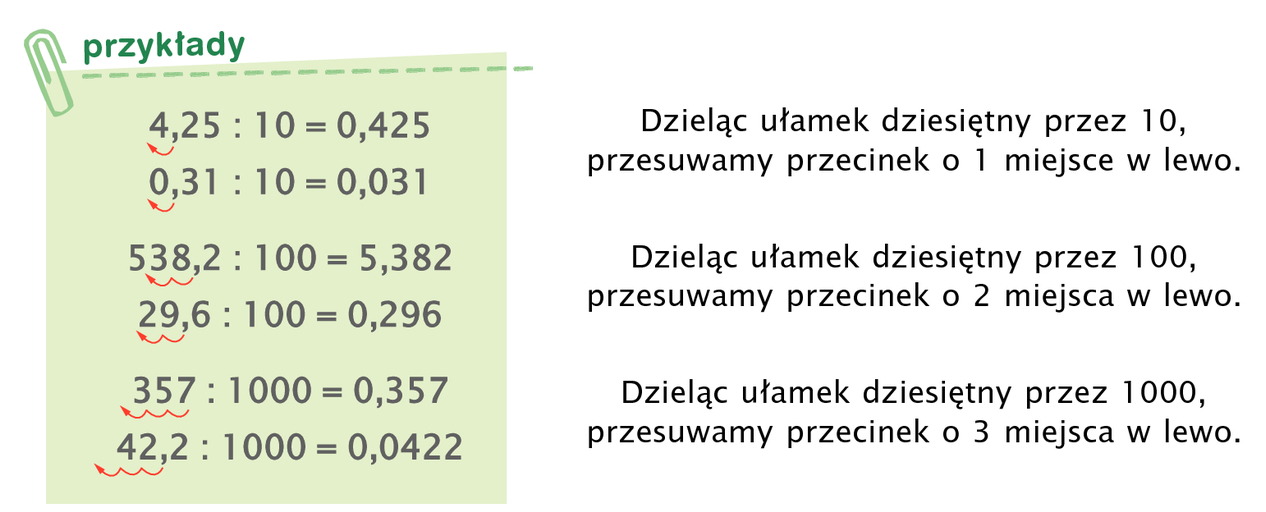 Przepisz powyższą notatkę do zeszytuPooglądaj lekcję na kanale 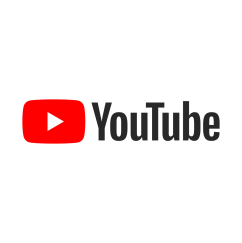 https://www.youtube.com/watch?v=dyqYW3NS2HwWykonaj zadanie z podręcznika str. 157 zadanie 1,2 oraz str. 158 zadanie 6.